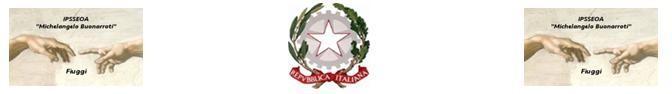 Ministero dell’Istruzione - Ufficio Scolastico Regionale per il LazioI.P.S.S.E.O.A. “M. Buonarroti" – FiuggiISTITUTO PROFESSIONALE DI STATO PER I SERVIZI PER L’ ENOGASTRONOMIA E L’OSPITALITÀ ALBERGHIERAENOGASTRONOMIA – Cucina; ENOGASTRONOMIA - Bar/Sala e Vendita; ACCOGLIENZA TURISTICA; ARTE BIANCA E PASTICCERIASede Centrale Via G. Garibaldi,1 - 03014 Fiuggi (FR) - Cod. Mecc. FRRH030008Sede succ. Paliano (loc. Procolo) - Cod. Meccanografico: FRRH03002A;Cod. Mecc. sede convitto: FRVC020004 - Cod. Mecc. CC “Pagliei” - Frosinone: FRRH030019Telefono: 0775 533614 –  e-mail: frrh030008@istruzione.it; -  pec: frrh030008@pec.istruzione.itSITO WEB: www.alberghierofiuggi.edu.it  - codice fiscale: 92070770604 - codice univoco di fatturazione: UFQC1Q_______________________________________________________________________________________________________________________ALLEGATO 2 SCHEDA DI AUTOVALUTAZIONEAL DIRIGENTE SCOLASTICOdell’ I.P.S.S.E.O.A “M. Buonarroti”AVVISO PUBBLICO PER LA SELEZIONE DI ESPERTO ESTERNO IN QUALITA’ DI PRESIDENTE COMMISSIONE ESAMI DI QUALIFICA AS. 2022/2023GRIGLIA DI VALUTAZIONE PRESIDENTE COMMISSIONE ESAMI DI QUALIFICAData___________________                                                                   Firma___________________ItemTITOLIPunteggio a cura del candidatoPunteggio a cura dell’UfficioPunteggio a cura dell’Ufficio01Diploma di laurea conseguito nel precedente ordinamento universitario ovvero diploma di laurea specialistica di cui al nuovo ordinamento (si valuta un solo titolo)Massimo 10 punti02 Altri titoli di studio: master, diploma di perfezionamento, dottorato di ricerca rilasciato da Università statali e non statali.Si valuta un solo titolo per anno scolastico fino ad un massimo di 5 titoli03Esperienze pregresse come presidente commissioni esami di qualifica professionalemassimo 10 puntiTotale ANNI DI SERVIZIOPunteggio a cura del candidato